Overview of Phonics ContentPhase 2Phase 3Phase 5Alternative pronunciations SoundPictureActionNon-Cursive RhymeCursive Rhymes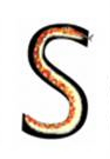 Weave hand in an s shape, like a snake, and say ssssss.Slither down the snakeLead in, slither down the snake, lead outa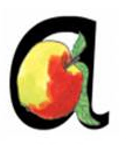 Wiggle fingers above elbow as if ants crawling on you, saying a, a, aAround the apple, down the leafLead in, around the apple, down the leaf, lead outt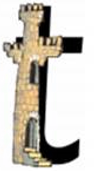 Turn head from side to side as if watching tennis and say t, t, t, tDown the tower, across the towerLead in, down the tower, across the tower, lead outp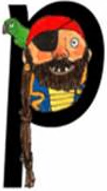 Pretend to be a mouse by wriggling fingers at end of noise and squeak i, i, i, iDown the pirate’s plait and around his faceLead in, down the pirate’s plait and around his face, lead outi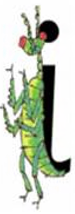 Pretend to puff out candles and say p, p, pDown the insect’s body and dot for his headLead in, down the insect’s body and dot for his head, lead outn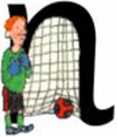 Hold arms out at side, as if a plane, and say nnnnnnnnnn.Down Nobby and over his netLead in, down Nobby and over his net, lead outm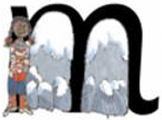 Rub tummy as if seeing tasty food and say mmmmmmDown Maisie, Mountain, MountainLead in, down Maisie, Mountain, Mountain, lead outd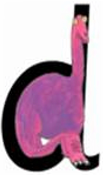 Beat hands up and down as if playing a drum and say d, d, d, dAround the dinosaur’s bottom, up his tall neck and down to his toesLead in, around the dinosaur’s bottom, up his tall neck and down to his toes, lead outg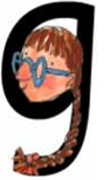 Spiral hand down, as if water going down the drain, and say g, g, gAround the girl’s face, down her hair and give her a curlLead in, around the girl’s face, down her hair and give her a curl, lead outo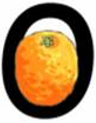 Pretend to turn light switch on and off and say o, o, o, o.All around the orangeLead in, all around the orange, lead outc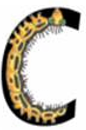 Raise hands and snap fingers as if playing castanets and say ck, ck, ckCurl around the caterpillarLead in, curl around the caterpillar, lead outk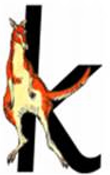 Raise hands and snap fingers as if playing castanets and say ck, ck, ckDown the kangaroo’s body, kick out for his tail, kick out for his legLead in, down the kangaroo’s body, loop for the tail and flick for the legckRaise hands and snap fingers as if playing castanets and say ck, ck, cke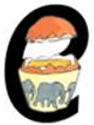 e Pretend to tap an egg on the side of a pan and crack it into the pan, saying eh, eh, ehLift off the top and scoop out the eggLead in, lift off the top and scoop out the egg, lead outu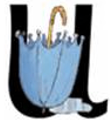 Pretend to be putting up an umbrella and say u, u, u, uDown and under, up to the top and draw the puddleLead in, down and under, up to the top and draw the puddle, lead outr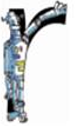 Pretend to be a puppy holding a rag, shaking head from side to side and say rrrrrrrrrrr.Down the robot’s back and curl over his armLead in, down the robot’s back and curl over his arm, lead outh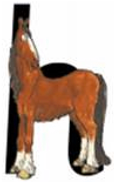 Hold hand in front of mouth panting h, h, h as if you are out of breathDown the head, to his hooves and over his backLead in, down the head, to his hooves and over his back, lead outb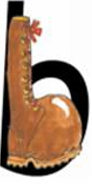 Pretend to hit a ball with a bat and say b, b, b, b.Down the laces, to the heel and around the toeLead in, down the laces, to the heel and around the toe, lead outf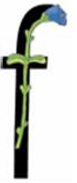 Let hands gently come together as if toy fish deflating, and say ffffff.Down the stem and draw the leavesLead in, loop around the flower, down the stem and loop for the leaves, lead outffl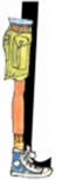 Pretend to lick a lollipop and say l, l, l, lDown the long legLead in, down the long leg, lead outllssSoundPictureActionNon-Cursive RhymeCursive Rhymej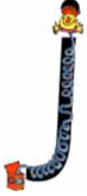 Pretend to wobble on a plate and say j, j, jDown his body, curl, and dot for his headLead in, down his body and loop. Dot for the head     v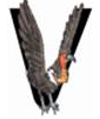 Pretend to be holding the steering wheel of a van and say vvvvvvvv.Down a wing, up a wingLead in, down a wing, up a wing, lead outw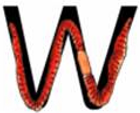 Blow on to open hand, as if you are the wind, and say wh, wh, wh.Wiggle down, up, down, upLead in, wiggle down, up, down, up, lead outx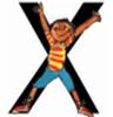 Pretend to take an x-ray with an x-ray camera, saying ks, ks, ksDown the arm and leg, up the leg and other arm and down the other legLead in, down the arm and leg, up the leg and other arm and down the other legy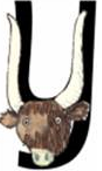 Pretend to be eating a yoghurt and say y, y, y.Down a horn, up a horn and under his headLead in, down a horn, up a horn and loop under his headz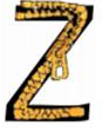 Put arms out at sides and pretend to be a bee, saying zzzzzzzzzz.Zig-zag-zigLead in, zig-zag-zig, lead outzzqu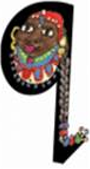 Make a duck´s beak with your hands and say qu, qu, quRound her head, up past her earring, down her hair, and flickLead in, round her head, up past her earring, down her hair, and flickchMove arms at sides as if you are a train, saying ch, ch, ch.shPlace index finger over lips and say sh sh sh.thPretend to be naughty clowns and stick out tongue a littleSoundPictureActionDittyng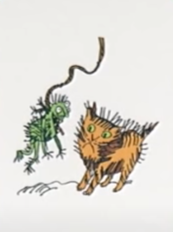 Imagine you are a weightlifter and pretend to lift a heavy weight above your head saying ngA thing on a stringai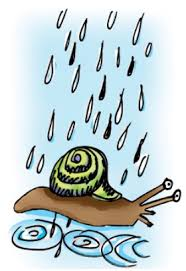 Raining fingersSnail in the rainee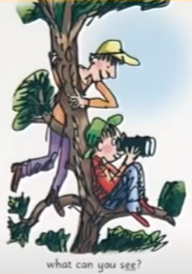 Look through binocular fingersWhat can you see?igh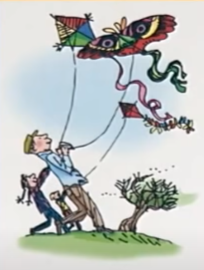 Hold your hand high in the air Fly highoa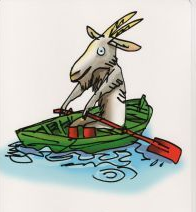 Pretend to row a boatGoat in a boatoo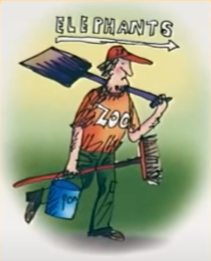 Hold your nosePoo at the zoooo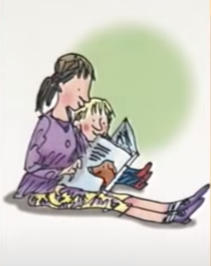 Make hands into a book and open and closeLook at a bookar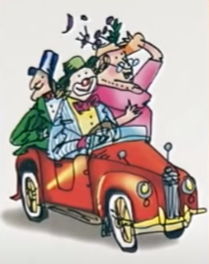 Turn the key with your handsStart the caror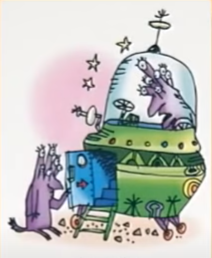 Pretend to push a door closedShut the doorur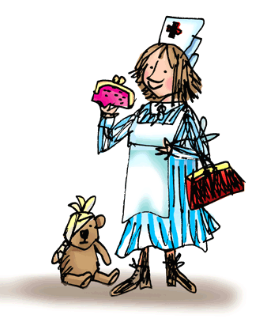 Pretend to open a purseNurse with a purseow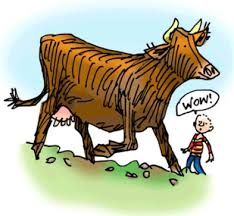 Brown cowoi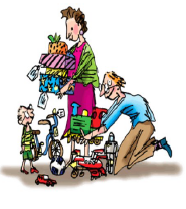 Point and say oiSpoil the boyear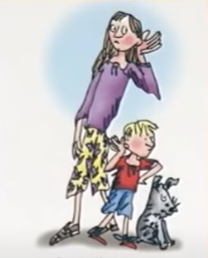 Hand to earHear with your earair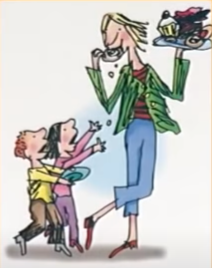 Hands on hipsThat’s not fairure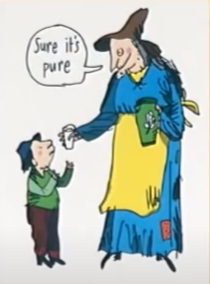 Sure it’s pureer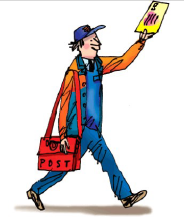 Pretend to wave a letter in the airBetter LetterSoundPictureDittyay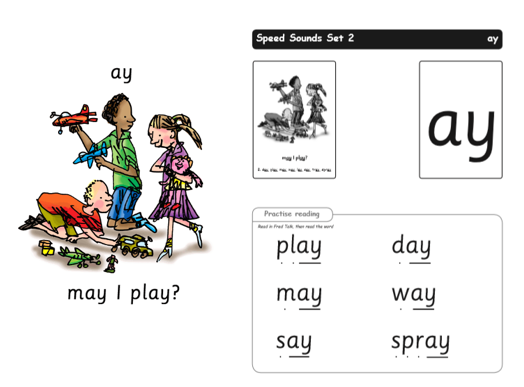 May I play?ou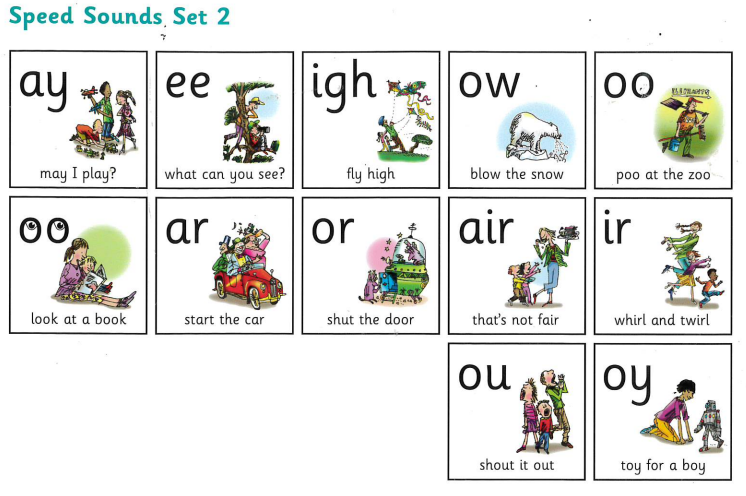 Shout it outie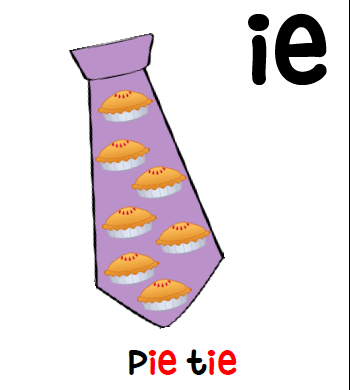 Fly tieea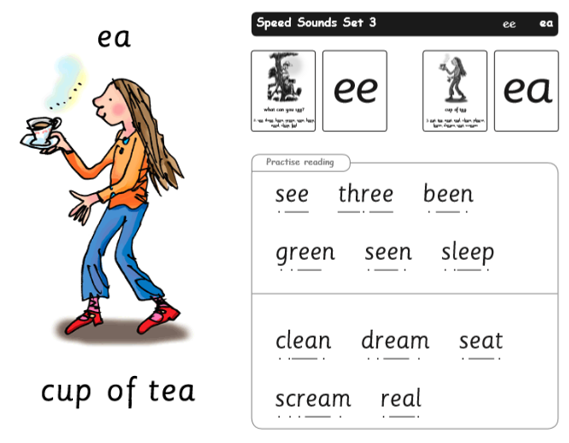 Cup of teaoyToy for a boyirWhirl and twirlue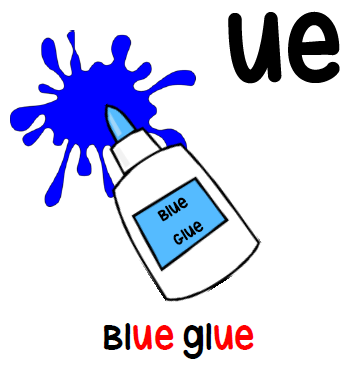 Blue glueaw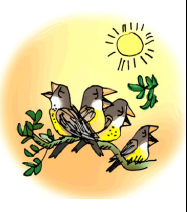 Yawn at dawnwh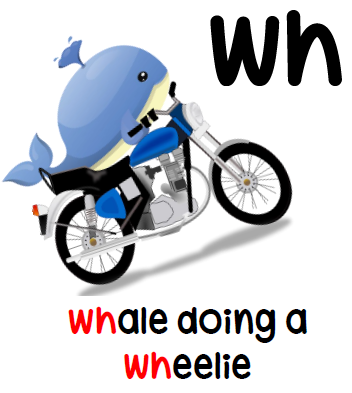 Whale doing a wheelieph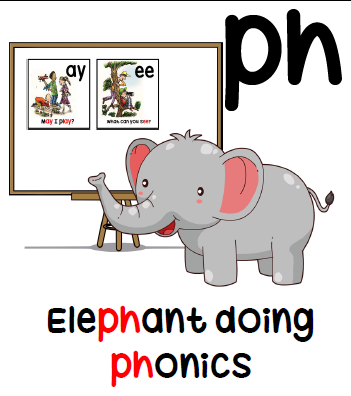 Elephant doing phonicsew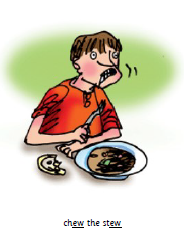 Chew the stewoe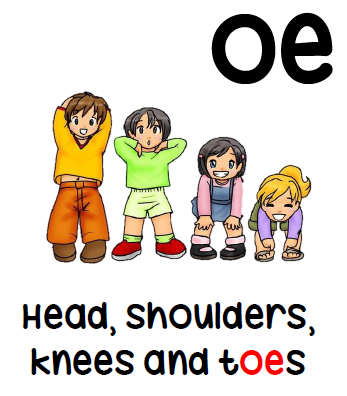 Head, shoulders, knees and toesau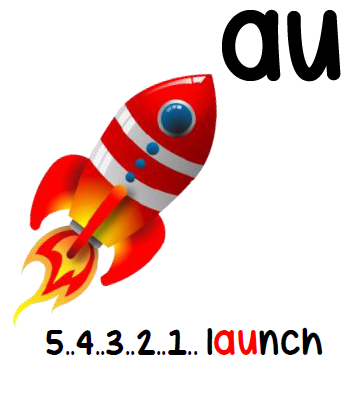 5, 4,3,2,1...Launch! a-e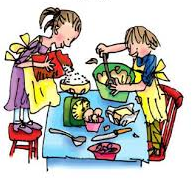 Make a cakee-e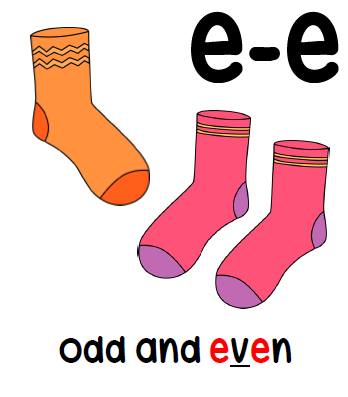 Odd and eveni-e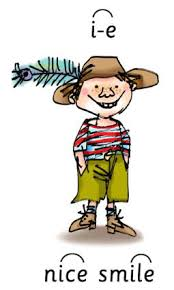 Nice smileo-e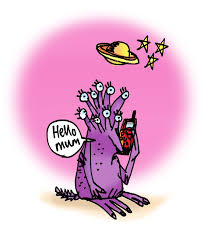 Phone homeu-e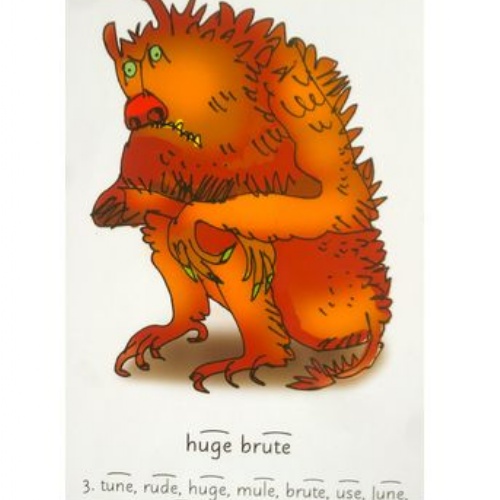 Huge bruteey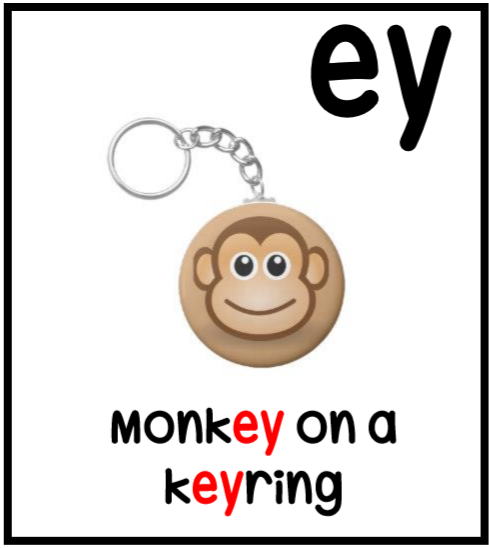 Money on a key ring SoundPictureDittyi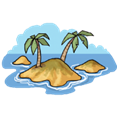 islando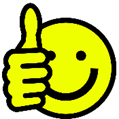 O.K.c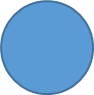 circlegGeraldine the Giraffeu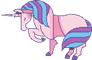 unicornow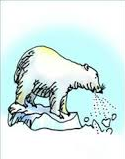 Blow the snowie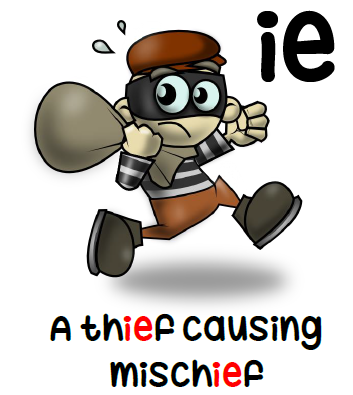 A thief causing mischiefeaera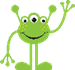 alieny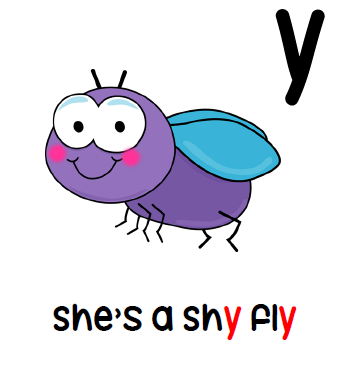 She’s a shy flychou